Protokół z 9 sesji Rady Osiedla Zacisze-Zalesie-Szczytniki kadencji 2017-2021z dnia 27 września 2017 r. od godz. 19.30Miejsce zebrania: Siedziba ROZZS, Wrocław, ul. Parkowa 38/40 lok. nr 3.• Obecnych 10 członków zgodnie z listą obecności, stanowiącą załącznik do niniejszego protokołu. Nieobecni byli:  Józef Kmita,  Renata Bednarz., Waldemar Bednarz, Krzysztof Wysoczański, Jolanta Tracz.• Goście sesji:- Pan Jerzy Michalak, Urząd Marszałkowski Województwa Dolnośląskiego- Pan Wojciech Zdanowski, Urząd Marszałkowski Województwa Dolnośląskiego- Pani Barabara Bednarek, Urząd Marszałkowski Województwa Dolnośląskiego- Pani  asp. Renata Biega - Policja dzielnicowa.- Pan Leszek Motylewski, Dyrektor SP36- Pan Piotr Korybut –Kotulewski, z ul. Różyckiego- Pan Ludwik Matus, z ul. DicksteinaOtwarcie sesji Sesji przewodniczył Pan Przewodniczący ROZZS – P.K.Wybór protokolantaPrzewodniczący w głosowaniu  jawnym wybrał Sekretarza ROZZS – R.W.Głosowanie za zaproponowanym porządkiem obrad Upoważnionych do głosowania – 10:  za  10,  przeciw 0, wstrzymujących się 0. Porządek obrad  zatwierdzono.Przewodniczący Zarządu ROZZS przed głosowaniem uzupełnił  porządek obrad o punkt – Zmiany w Zarządzie ROZZS.Głosowanie za zatwierdzeniem protokołu z 8 sesji ROZZS
Upoważnionych do głosowania – 10:  za 10,  przeciw 0, wstrzymujących się 0. Protokół obrad  zatwierdzono.P.K. – przedstawia punkt o rejestrowaniu głosowań imiennych przy głosowaniu uchwał.A.W. proponuje, aby zapisywano tylko osoby przeciwne i wstrzymujące się, pozostali głosujący będą widnieli wg listy obecności.Decyzja za wprowadzeniem rejestru głosowań imiennych przy głosowaniu uchwał.Upoważnionych do głosowania – 10:  za 8,  przeciw 2  , wstrzymujących się 0. Decyzję  zatwierdzono.P.K. – przedstawia punkt o nagrywaniu przebiegu sesji na dyktafonie. .A.W – proponuje aby nagrania przechowywane były do końca następnego roku np. tegoroczne od stycznia do końca grudnia kasowane byłyby na początku 2019.K.Z – proponuje aby każde z nagrań przechowywać na indywidualnych nośnikach.R.W. – proponuje aby archiwizowane nagrania przechowywać na zewnętrznym dysku twardym.D.D-S – skomentowała ze jest to kolejny krok inwigilacji.M.T. - przypomniał , że wszystkie sesje Rady Miasta są nagrywane.Decyzja za wprowadzeniem nagrywania przebiegu sesji na dyktafonie. Upoważnionych do głosowania – 10:  za 5,  przeciw 3, wstrzymujących się 2. Decyzję  zatwierdzono.P.K. – przyjęcie rezygnacji Pana W. Bednarza ze stanowiska  przewodniczącego Komisji Infrastruktury. (Pismo nr N/17/23).Przewodniczący Zarządu wniósł propozycje rozwiązania komisji i połączenia zadań z komisją porządku publicznego z uwagi na mały zakres spraw jakie trafiają do obu komisji. Kworum obecnych członków  komisji: A.W., R.W., M.T. podjęło dyskusję na temat dotychczasowego braku rzeczywistej pracy komisji, były przewodniczący W.B. nie powołał żadnego zebrania komisji, oraz po rozpatrzeniu możliwości poruszania tematów infrastruktury przez Zarząd RO i wszystkich radnych, nie wybrali z pośród siebie nowego przewodniczącego.Komisja został rozwiązana. Wybory Przewodniczącego Komisji Infrastruktury i Porządku publicznego odbędą się na następnej sesji.Decyzja za przyjęciem rezygnacji pana W.B. ze stanowiska przewodniczącego komisji infrastruktury, oraz za rozwiązaniem komisji – została zatwierdzona.Przedstawienie planów działań poszczególnych komisji na 2017/2018- Pani E.P. Przewodnicząca Komisji ds. zdrowiaPoinformowała że plan przygotuje w ciągu 2 tygodni tj. do 11.10.17, postaci dokumentu, tóry powinien być przesłany do zapoznania się wszystkim Radnym oraz przedstawi na kolejnej sesji ROZZS.- Pan M.T. przewodniczący Komisji ds. handlu, bezpieczeństwa, przedstawił ogólne założenia proponowanych działań komisji. W tym: kontrola i nadzór nad wydawaniem koncesji alkoholowych; współpraca z RO Biskupin w celu stworzenia bezpieczeństwa monitoringu „Wielkiej Wyspy”;  komunikacja zbiorowa przez WW, współpraca z Policja i Strażą Miejską, temat parkingów podczas imprez masowych. Został zobowiązany do przygotowania w ciagu tygodnia postaci dokumentu i przesłać do zapoznania się wszystkim Radnym.- Komisja Infrastruktury – została rozwiązana – projektu planu pracy nie przedstawiono.Zatwierdzenie planów odbędzie się na najbliższej sesji.K.Z przedstawił założenia procesu realizacji projektu „OCAL” – Osiedlowe Centrum Aktywności Lokalnej w połączeniu z projektem miejskim dla seniorów oraz z materiałem do roli seniora w dzisiejszym społeczeństwie. (Dokument stanowi załącznik 1  do protokołu).
K.Z. zwrócił się o wsparcie finansowe do marszałka, który przekserował go do dyrektor ds. promocji województwa Pani Juliany Wach, w celu uzyskania obiecanego dofinansowania (10.000,-).Decyzja za przyjęciem projektu OCAL do przekazania do WCRSu i do MOPSuUpoważnionych do głosowania – 10:  za 10,  przeciw 0, wstrzymujących się 0. Decyzję  zatwierdzono.K.Z i P.K. przedstawili informację po spotkaniu u ROZZS u Prezydenta  Wrocławia.(Notatka do spotkania stanowi załącznik 2)P.K. przedstawił relacje po spotkaniu ROZZS z mieszkańcami osiedla. Relację przedstawił też na swoim blogu mieszkaniec osiedla Pan Teofil Lenartowicz. Materiał do tego sprawozdania dostępny ze strony internetowej ROZZS.Przewodniczący Rady Pan P.K. skomentował, odosobnione wystąpienie radnego W.B., który nie integrując się z zespołem rady, zamiast przedstawić działania Komisji Infrastruktury, której jest przewodniczącym, wspierać inicjatywy twórczo kreatywne, zaczął na forum roztrząsać wewnętrzne spory, podsycając temat, który już wcześniej został i tak ukonstytuowane uchwałą Rady. Nie jest dobre wizerunkowo odcinanie się od współpracy z zespołem Rady.K.Z przedstawił nowy harmonogram wywozu śmieci wielkogabarytowych przez EKOSYSTEM – informacja dostępna będzie na stronie WWW rady oraz na tablicach informacyjnych . Jedyna zaproponowana zmiana w stosunku do dotychczasowych zasad jest wniosek, by na Mianowskiego kontenery na obu jej końcach nie stawiane były w tym samym terminie, tylko co miesiąc – raz na początku i raz na końcu ulicy.K.Z. przedstawił relację z festynu szkolno-osiedlowego, który odbył się w SP 36 dn. 23.09.2017 r.Pani D.D-S skomentowała, że festyn był za krótki z powodu pogody i  zwróciła uwagę na szczegóły rozliczenia finansowego.K.Z. przypomniał, że ROZZS uchwala kwotę, zaś rozliczeniem zajmuje się księgowość WCRSu, jeśli wydatki są zgodne z uchwała, nie należy podważać ich słuszności. KZ przypomniał, że sprawozdanie szkoły wraz z fakturami wszyscy radni otrzymali mailem do weryfikacji.UCHWAŁA IX/23/17 
dotycząca zatwierdzenia wydatków na zakup nagród.Upoważnionych do głosowania – 10:  za 10,  przeciw 0, wstrzymujących się 0. 
Uchwałę  zatwierdzono. UCHWAŁA IX/24/17 
ROZZS wnioskuje o przywrócenie komunikacji zbiorowej, na wniosek mieszkańców osiedla i Wielkiej Wyspy  pomiędzy osiedlami Biskupin, Sępolno, Zalesie , Szczytniki – tramwajowej i autobusowej.Upoważnionych do głosowania – 10:  za 10,  przeciw 0, wstrzymujących się 0. 
Uchwałę  zatwierdzono. Temat zmiany w zarządzie ROZZS.16/APrzewodniczący Zarządu ROZZS KZ. postawił wniosek na podstawie paragrafu 27, pkt. 4 Statutu Rad Osiedli o odwołanie A. Wolskiej ze stanowiska skarbnika i o usunięcie  z Zarządu.
K.Z. przedstawił argumenty: Brak współpracy obecnego skarbnika z przewodniczącym zarządu.  Brak podania danych identyfikacyjnych celem wystawienia pełnomocnictwa do pobierania i rozliczania zaliczek, brak uczestnictwa w posiedzeniach  Zarządu prawie przez 1,5 miesiąca, odmowa przygotowania prowizorium finansowego, które należało złożyć max. do 20.09.17 r.A.W. Przyjęła wniosek i zgodziła się z jego treścią. Jednocześnie nadmieniła że nie ma zaufania do osoby Przewodniczącego Zarządu, oskarżając go o apodyktyczność i szowinizm.
Wyjaśniła, że odmówiła wykonania prowizorium budżetowego  w dniu 6.0.9 gdyż była od 04-15 września w Wąbrzeźnie na plenerze rzeźbiarskim bez komputera i wykonywanie na telefonie planu budżetowego,  było nie możliwe. 
Zaznaczyła, że przez okres 3 miesięcy bycia skarbnikiem, bez jej danych w WCR mogła załatwiać sprawy finansowe.  
D.D-S w obronie Pani A.W. poinformowała, że w okresie wakacyjnym wielu innych radnych  też nie  pracowało.Przewodniczący Rady P.K. zaznaczył , że każdemu przysługuje okres urlopowy, co nie zmienia faktu, że Rada musi pracować nawet w okresie wakacyjnym, szczególnie kwestie finansowe muszą być regulowane terminowo, np. zapłata za faktury i rachunki, pobieranie i wypłata diet. Urlop jednak nie obejmuje całych trzech miesięcy. Jednocześnie nie wyobraża sobie współpracy pomiędzy osobami zajmujących strategiczne stanowiskach, na których nie można liczyć. Radni powinni kreatywnie współpracować. A nie tylko wytykać błędy, samemu nie podejmując żadnych konstruktywnych działań. Burza mózgów jest wskazana, ale ostateczna decyzja Zarządu, czy też Rady powinna być spójna, określana większością głosów.UCHWAŁA IX/25/17 
Zmiany w Zarządzie Rady Osiedla.  Na wniosek Przewodniczącego Zarządu, po wysłuchaniu odwoływanej, Rada odwołuje Agnieszkę Wolską z funkcji Skarbnika Zarządu..Za uchwałą o odwołaniu A. Wolskiej ze stanowiska Skarbnika i z zarządu głosowano:Upoważnionych do głosowania – 10:  za 7,  przeciw 0, wstrzymujących się 3. (Wstrz: A.W., D.D-S.,  E.P)Uchwałę przyjęto. 16/BPrzewodniczący Zarządu ROZZS KZ. wnosi wniosek o  odwołanie z funkcji członka Zarządu  Pana Marka Tyszkę. Pan Marek Tyszka wyraził zgodę.UCHWAŁA IX/26/17 
Zmiany w Zarządzie Rady Osiedla.  Na wniosek Przewodniczącego Zarządu odwołano Pana Marka Tyszkę z funkcji Członka Zarządu.Za uchwałą zmiany w Zarządzie ROZZS – za odwołaniem funkcji Członka Zarządu Pana M. Tyszkę  głosowano:Upoważnionych do głosowania – 10:  za 7,  przeciw 0, wstrzymujących się 3. (Wstrz: A.W., E.P. M.T.)Uchwałę przyjęto.16/CPrzewodniczący Zarządu ROZZS KZ. zgłosił wniosek o uzupełnienie zarządu.Propozycja kandydata - Pan Marek ChodowanyPan Marek Chodowany wyraził zgodę.UCHWAŁA IX/27/17 
Zmiany w Zarządzie Rady Osiedla.  Na wniosek Przewodniczącego Zarządu powołuje się Marka Chodowanego na Członka Zarządu.Za uchwałą o  przyjęciu do Zarządu ROZZS Pana M. Chodowanego głosowano:Upoważnionych do głosowania – 10:  za 6,  przeciw 0, wstrzymujących się 4. (Wstrz: A.W., D.D-S.,  E.P. M.Ch.)Uchwałę przyjęto.16/DPrzewodniczący Zarządu ROZZS KZ. wnosi wniosek o  powołanie na funkcję skarbnika Pana Marka Tyszkę. Pan Marek Tyszka wyraził zgodę.UCHWAŁA IX/28/17 
Zmiany w Zarządzie Rady Osiedla.  Na wniosek Przewodniczącego Zarządu powołuje się Marka Tyszkę na Skarbnika, w dietą w wysokości poprzedniej Skarbnik - 250 zł miesięcznie do końca 2017 r.Za uchwałą zmiany w Zarządzie ROZZS - przekazaniem funkcji skarbnika Panu M. Tyszce  głosowano:Upoważnionych do głosowania – 10:  za 7,  przeciw 0, wstrzymujących się 3. (Wstrz: A.W., E.P. M.T.)Uchwałę przyjęto.Tematy gości na Radzie ROZZS17/A.Pani asp. Renata  Biega – Policja dzielnicowa, przekazała informacje o planie działań Policji do opublikowania na stronie WWW ROZZS oraz do powieszenia na tablicach osiedla informację o zagrożeniu włamaniami na naszym osiedlu.Sekretarz R.W. przyjął materiały do opublikowania.R.W. przedstawił problem zajmowania parkingu koło sklepu ul. Kochanowskiego przez pojazdy, które nie stanowią klienteli sklepów.Pani Dzielnicowa poinformowała, że temat nie leży w gestii Policji, dopóki właściciel terenu – parkingu – nie wniesie oficjalnego zażalenia. Tymczasowo na taki temat może reagować Straż Miejska.17/BPan Ludwik Matus z ul. Dicksteina – przedstawił :- problem niebezpieczeństwa istniejącego na „dzikiej” ścieżce rowerowej wzdłuż ul. Kochanowskiego na odcinku Mosty Jagiellońskie- ul. Na Końcu za ekranami dźwiękowymi.- zaniedbanie ul. Parkowej, wystające korzenie drzew, brak kostki brukowej w chodnikach.K.Z. – podziękował i przypomniał, że ROZZS jest w kontakcie z Zielenią Miejska i na następnym posiedzeniu i te tematy również zostaną przedstawione.17/CPan Piotr Korybut-Kotulewski z ul. Różyckiego przedstawił wniosek (N/17/29) podpisany przez  mieszkańców ul. Różyckiego o zmianę uchwały ROZZS (UCHWAŁA VII/21/17) dotyczącą opinii na temat tonażu.K.Z. wyjaśnił, że przegłosowana uchwała wstrzymuje ograniczenie tonażu do 3,5 tony i dopuszcza do 9 ton, dopóki ROZZS nie zapozna się z ostateczną opinią wszystkich mieszkańców zainteresowanych tematem, czyli całego osiedla i Wielkiej Wyspy. Taka analiza i ankieta wśród mieszkańców zostanie przeprowadzona do końca 2017 r. M.T. i R.W. przypomnieli, że ul. Różyckiego jest jedną z trzech dróg przejazdowych od Mostu Szczytnickiego w kierunku Wielkiej Wyspy.  Zwrócili też uwagę, że ul. Moniuszki i Parkowa mają dużo większe zaludnienie niż ul. Różyckiego, która po jednej ze stron na całej długości łączy się z Parkiem Szczytnickim i nie ma zabudowy. Ponadto ul. Różyckiego jest to drogą dojazdowa do Stadionu Olimpijskiego, na który przyjeżdżają pojazdy do 9 ton (Kampery, autokary, pojazdy wiozące sprzęt sportowy, pojazdy Akademii Wychowania Fizycznego). Nie można blokować możliwości dojazdu właścicielom i gościom obiektu, który jest obiektem publicznym Wrocławia. Ponadto pojazdy transportowe do 9 ton również dostarczają artykuły codziennego zapotrzebowania na Zalesie, Sępolno i Biskupin. Jednocześnie przypomnieli, że przez nasze osiedle również idą inne arterie komunikacyjne (ul. Kochanowskiego, ul. Mickiewicza), które udrażniają komunikację całego miasta i Wielkiej Wyspy. Mieszkańcy tych ulic również chętnie podpisaliby się o zamknięciu dróg, dla ich prywatnego spokoju. Jednak jesteśmy mieszkańcami osiedla w Mieście, otaczają nas inne osiedla, a nie łąki i lasy. Jako Rada Osiedla Miejskiego – a nie Wiejskiego – musimy postrzegać  interes społeczny – sąsiadów: „Stadionu Olimpijskiego”, mieszkańców Wielkiej Wyspy i całego Miasta, a nie tylko prywatny i jednostkowy. 17/DGoście z Urzędu Marszałkowskiego  Województwa Dolnośląskiego: Pan Jerzy Michalak-  wicemarszałek, Pani Barbara Bednarek-Małecka i Pan Wojciech Zdanowski - Dyrektor Departamentu Infrastruktury, przedstawili projekt uchwały antysmogowej dla Wrocławia i Województwa Dolnośląskiego, z prośbą o zainteresowanie mieszkańców Osiedla i zebraniem opinii na temat proponowanej uchwały.Uchwała wprowadzi zakaz palenia odpadami miarowymi od stycznia 2018 r.Konieczność montażu pieców klasy 5 do lipca 2018 r. i ograniczenie do korzystania tylko z gazu i oleju opałowego do 2014 r.Radni podjęli dyskusję. Czy będą dofinansowania do tego projektu wiążącego się z dużymi kosztami dla mieszkańców? Kto wesprze mieszkańców w rewitalizacji systemów grzewczych? Czy osiedla willowe będą podpięte do elektrociepłowni? Co z zanieczyszczeniami transportowymi, które powodują 10% . Czy koleje dolnośląskie odciążą skutecznie miasto. Nie wolno zapominać o mieszkańcach, którzy nie korzystają z komunikacji kolejowej lecz  poruszają się wewnątrz w mieście transportem własnym lub publicznym. Pas busy i ograniczenia spowalniające ruch pojazdów osobowych w mieście, powodują większe zanieczyszczenie  powietrza bo pojazdy wciąż „ruszają z miejsca”.  Trzeba myśleć o „zielonych falach” przejazdu i mniejszej ilości blokad, by pojazdy nie musiały się zatrzymywać. Czy projekt ustawy antysmogowej nie jest zbyt restrykcyjny?P.K. zaproponował aby zorganizować spotkanie mieszkańców osiedla z liderem, przedstawicielem ds. proponowanej uchwały, aby odpowiedzieć na te i wiele innych pytań. Marszałek zapewnił, że wskaże właściwą osobę, która zapozna mieszkańców z problematyką.17/EPan Leszek Motylewski, dyrektor SP36, zwrócił się z prośba do ROZZ o przekazanie na wyłączność SP36 jednego z Pięter w nowo pozyskiwanym budynku Chopina 9, na „OCAL”. Uzasadnił swoja prośbę reformą szkolnictwa i wprowadzeniem do szkoły klas 1-8, co wiąże się z brakiem miejsc w budynku szkoły.K.Z. poinformował, że ROZZS nie ucieka od serdecznej i dobrej współpracy z SP36, lecz również pragnie mieć dobre relacje z przedszkolami i żłobkami oraz ze Szkołą Specjalną czy z II LO. Projekt rozwiązań propozycji „OCAL” stanowi wspólne miejsca aktywności dla wszystkich – zarówno dzieci, młodzieży, dorosłych i seniorów. Nie jest zatem możliwe wyodrębnienie jakiegokolwiek piętra wyłącznie dla szkoły. Niemniej szkoła będzie mogła korzystać z wytypowanych pomieszczeń w korzystnym dla siebie czasie. Dużym problemem budynku jest znikoma ilość kabin WC (po dwie na kondygnacji).Przypomniał, że według przepisów prawa ze szkoły nie może zostać wyniesione archiwum, a także biblioteka spełnia tam dziś funkcję świetlicy.D.D-S  zaznaczyła że nie widzi szansy bezpośredniego łącznia szkoły z „OCAL”. Obiekt jest zbudowany jest na stropach drewnianych, więc nie ma zabezpieczeń dźwiękowych.P.K. poprosił dyrektora szkoły o szczegółowy harmonogram potrzeb szkoły, w zakresie którego będzie można ewentualnie wykorzystywać pomieszczenia w „OCAL”.Wolne wnioski.18/AM.Ch. przedstawił projekt Pana Jakuba Subczaka „Szlachetna paczka”, który poszukuje osób potrzebujących pomocy socjalnej z naszego osiedla.18/BD.D-S przedstawiła pismo z przedszkola ul. Witelona z prośba o wsparcie finansowe.18/BA.W. przypomniała o kwocie (ok. 10.000,-) pozostającej w dyspozycji ROZZS do wydatkowania, zaznaczając ze szkoły i przedszkola powinny być finansowane z innych budżetów. K.Z sprostował przekazaną informację, jaką A.W. otrzymała na papierze na Zarządzie, Aktualnie nie zagospodarowane środki, które nie mają konkretnej potrzeby wydatków do końca roku wynoszą ok. 2,5 tys. zł i nie ma żadnego zagrożenia z ich wydatkowaniem.18/CK.Z. przytoczył ze Statutu ROZZS art. 40/A informujący o możliwości rozwiązania rady w wyniku konfliktu. Poinformował, że praca w strukturze gdzie obecnie pracuje tylko 6 radnych, a pozostali albo nic nie robą lub wyrażają tylko swoją zaciekłość, wrogość i złe emocje - nie skłania do kreatywnych działań. I jeśli nie poprawi się atmosfera wśród radnych na rzecz spójnego myślenia o dobru naszego osiedla, będzie zmuszony wnieść wniosek do Rady Miasta o rozwiązanie rady.Temat dotyczy wewnętrznej korespondencji e-mailowej pomiędzy radnymi, które nic wartościowego nie wnoszą, a tylko utrudniają pracę Zarządowi i generują wrogość.  Następne posiedzenie ROZZS zaplanowano  18 października 2017, godz. 19.30  w siedzibie ROZZS , ul. Parkowa 38.Sesję zamknięto o godz. 23:30.Protokół sporządził Rafał Werszler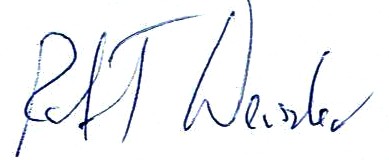 